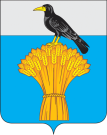 01.12.2020                                        с.Грачевка                                                    № 1625 пО внесении  изменений в постановление администрации муниципального образования Грачевский район Оренбургской области от 27.07.2017 №387-пВ связи с кадровыми изменениями в  администрации муниципального образования Грачевский район Оренбургской области п о с т а н о в л я ю: В постановление  администрации муниципального образования Грачевский район Оренбургской области от 27.07.2017 № 387-п «О создании муниципальной межведомственной комиссии по профилактике правонарушений на территории Грачевского района» внести следующие изменения: 1.1. Приложение № 2 «Состав муниципальной межведомственной комиссии по профилактике правонарушений» изложить в новой редакции согласно приложению.2. Постановление администрации муниципального образования Грачевский район Оренбургской области  от 13.02.2019 № 84-п «О внесении изменений в постановление  администрации муниципального образования Грачевский район Оренбургской области  от 27.07.2017 № 387-п» признать утратившим силу.     3. Контроль за исполнением настоящего постановления возложить на заместителя главы администрации  по социальным вопросам Л.И. Антонову.      4. Постановление вступает в силу со дня его подписания и подлежит размещению на официальном информационном  сайте администрации муниципального образования Грачевский район Оренбургской области и на сайте www.право-грачевка.рф.Глава района                                                                                   О.М. СвиридовРазослано: членам комиссии, организационно - правовому отделу-2 .     Состав муниципальной межведомственной комиссии по профилактике правонарушений  АДМИНИСТРАЦИЯ   МУНИЦИПАЛЬНОГО ОБРАЗОВАНИЯГРАЧЕВСКИЙ  РАЙОН ОРЕНБУРГСКОЙ ОБЛАСТИП О С Т А Н О В Л Е Н И ЕПриложение  к постановлению администрации районаот 01.12.2020 № 1625 пАнтонова Лариса Ивановна- председатель комиссии – заместитель главы по социальным вопросамБахарева Ольга Анатольевна - заместитель председателя, руководитель аппарата администрации - начальник организационно-правового отделаМиронова Светлана Ивановна- секретарь комиссии - главный специалист организационно-правового отделаЧлены комиссии:Члены комиссии:Александров Алексей Бахритдинович- начальник отдела  -  старший судебный пристав Грачевского РОСП (по согласованию)Барсуков Николай Викторович- старший инспектор Бузулукского МФ (с.Грачевка) ФКУ УИИ УФСИН  по Оренбургской области –лейтенант внутренней службы (по согласованию)Бахметьева Светлана Владимировна- главный специалист отдела по физической культуре, спорту и молодежной политикеГревцова Наталья Владимировна- начальник отдела образования администрации районаКоровина Ольга Владимировна- директор ГКУ «Центр занятости населения Грачевского района»(по согласованию)Космынин Владимир Иванович- директор редакции газеты «Призыв» - Грачевского  филиала ГУП «РИА «Оренбуржье» (по согласованию)Летуновская Елена Владимировна- начальник отдела по делам несовершеннолетних, опеке и попечительству над гражданамиСпиридонов Сергей Викторович- начальник отдела культуры администрации районаСтальмаков Виктор Владимирович- атаман Грачевского хуторского казачьего общества(по согласованию)Трофимов Дмитрий Петрович- начальник отделения полиции №1 (дислокации с.Грачевка) МО МВД России «Бузулукский»(по согласованию)